УКРАЇНА МІНІСТЕРСТВО ОСВІТИ І НАУКИ, МОЛОДІ ТА СПОРТУ УКРАЇНИНОВОПАВЛІВСЬКА СІЛЬСЬКА РАДА МЕЖІВСЬКОГО РАЙОНУ ДНІПРОПЕТРОВСЬКОЇ ОБЛАСТІСільський комунальний заклад освіти «Новопавлівська середня загальноосвітня школа І-ІІІ ст. №1»52950, вул. Сташкова 23, с. НовопавлівкаМежівського району Дніпропетровської обл.тел/факс (05630) 99- 3-47 Е-mail:nov1_71@ukr.netкод ЄДРПОУ 26461419                        2017 р.                                                                                                                                 № 86Інформаціяпро якісний склад педагогічних працівників                                                                                   Директор                            Ю.В. БіликОсоби, які працюють за основним місцем роботиОсоби, які працюють за основним місцем роботиОсоби, які працюють за основним місцем роботиОсоби, які працюють за основним місцем роботиОсоби, які працюють за основним місцем роботиОсоби, які працюють за основним місцем роботиОсоби, які працюють за основним місцем роботиОсоби, які працюють за основним місцем роботиОсоби, які працюють за основним місцем роботиОсоби, які працюють за основним місцем роботиОсоби, які працюють за основним місцем роботиОсоби, які працюють за основним місцем роботиНайменування навчальної дисципліниПрізвище, ім’я, по батькові викладачаПрізвище, ім’я, по батькові викладачаНайменування посадиНайменування посадиНайменування закладу, який закінчив(рік закінчення, спеціальність, кваліфікація згідно з документом про вищу освіту)Кваліфікаційна категорія, педагогічне звання (рік встановлення, підтвердження)Кваліфікаційна категорія, педагогічне звання (рік встановлення, підтвердження)Педагогічний стаж (повних років)Підвищення кваліфікації за фахом (найменування закладу або іншої юридичної особи, що має право на підвищення кваліфікації, номер, дата видачі документа про підвищення кваліфікації)Підвищення кваліфікації за фахом (найменування закладу або іншої юридичної особи, що має право на підвищення кваліфікації, номер, дата видачі документа про підвищення кваліфікації)ПриміткаТрудове навчанняЗахист ВітчизниБілик Юрій ВасильовичБілик Юрій ВасильовичДиректор школиВчитель трудового навчанняДиректор школиВчитель трудового навчанняСлов’янський державний педагогічний університет2004«Педагогіка і методика середньої освіти. Трудове навчання»Вчитель трудового навчання (технічна і обслуговуюча праця), креслення, безпека життєдіяльностіВідповідає займаній посаді,2016 Відповідає займаній посаді. Відповідає раніше присвоєній кваліфікаційній категорії «спеціаліст вищої категорії» та звання«Старший вчитель»2017Відповідає займаній посаді,2016 Відповідає займаній посаді. Відповідає раніше присвоєній кваліфікаційній категорії «спеціаліст вищої категорії» та звання«Старший вчитель»2017721ДОІППОСПК №8516-1614 червня 2016Керівники установ і закладів освіти за програмою «Випереджаюча освіта для сталого розвитку», вчителів трудово-го навчанняДОІППОСПК ДН 24983906/7738-1618 листопада 2016«Вчителів предмета «Захист Вітчизни»ДОІППОСПК №8516-1614 червня 2016Керівники установ і закладів освіти за програмою «Випереджаюча освіта для сталого розвитку», вчителів трудово-го навчанняДОІППОСПК ДН 24983906/7738-1618 листопада 2016«Вчителів предмета «Захист Вітчизни»МатематикаДеревенець Світлана МихайлівнаДеревенець Світлана МихайлівнаЗаступник директора з навчально-виховної роботиВчитель математикиЗаступник директора з навчально-виховної роботиВчитель математикиДніпропетровський державний університет1994«Математика»Математик. Викладач математикиВідповідає займаній посаді, 2016Відповідає займаній посаді Відповідає раніше присвоєній кваліфікаційній категорії «спеціаліст вищої категорії»,2017Відповідає займаній посаді, 2016Відповідає займаній посаді Відповідає раніше присвоєній кваліфікаційній категорії «спеціаліст вищої категорії»,2017322ДОІППОСПК № 386910 червня 2015Керівники установ і закладів освіти за програмою «Випе-реджаюча освіта для сталого роз-витку», вчителів математикиДОІППОСПК № 386910 червня 2015Керівники установ і закладів освіти за програмою «Випе-реджаюча освіта для сталого роз-витку», вчителів математикиУкраїнська мова та літератураРибальченко Валентина ВасилівнаРибальченко Валентина ВасилівнаВчитель української мови та літературиВчитель української мови та літературиДніпропетровський державний університет1984«Українська мова та література»Філолог. Викладач української мови та літературиВідповідає займаній посаді. Відповідає раніше присвоєній квалі-фікаційній катего-рії «спеціаліст вищої категорії» та звання «Старший вчитель», 2013Відповідає займаній посаді. Відповідає раніше присвоєній квалі-фікаційній катего-рії «спеціаліст вищої категорії» та звання «Старший вчитель», 201348ДОІППО№1351821 грудня 2012Вчителів української мови та літературиДОІППО№1351821 грудня 2012Вчителів української мови та літературиУкраїнська мова та літератураЛисенко Людмила ІванівнаЛисенко Людмила ІванівнаВчитель української мови та літературиВчитель української мови та літературиКриворізький державний педагогічний інститут1992«Українська мова та література»Вчитель української мови та літературиВідповідає займаній посаді. Присвоєно кваліфікаційну категорію «спеціаліст вищої категорії, 2015Відповідає займаній посаді. Присвоєно кваліфікаційну категорію «спеціаліст вищої категорії, 201521ДОІППОСПК № 14824 жовтня 2014Вчителів української мови та літературиДОІППОСПК № 14824 жовтня 2014Вчителів української мови та літературиУкраїнська мова та літератураЗарубіжна літератураЛюдина і світОбразотворче мистецтвоБалецька Альона МиколаївнаБалецька Альона МиколаївнаВчитель української мови та літературиВчитель української мови та літературиСлов’янський ДУ2009«Педагогіка і методика середньої освіти. Українська мова і література»Вчитель української мови та літератури, зарубіжної літератури та українознавстваВідповідає займаній посаді. Присвоєно кваліфікаційну категорію «спеціаліст другої категорії», 201411 тарифний розрядВідповідає займаній посаді. Присвоєно кваліфікаційну категорію «спеціаліст другої категорії», 201411 тарифний розряд6ДОІППОВчителів української мови та літератури, зарубіжної літератури. 2017ДОІППОВчителів української мови та літератури, зарубіжної літератури. 2017Англійська моваРедька Діана ОлегівнаРедька Діана ОлегівнаВчитель англійської мовиВчитель англійської мовиГорлівський інститут іноземних мов державного вищого навчального закладу «Донбаський державний педагогічний університет»2013«Мова і література (англійська)»Вчитель англійської мови, зарубіжної літератури, історіїВстановлена кваліфікаційна категорія «спеціаліст»2013Встановлена кваліфікаційна категорія «спеціаліст»20133Горлівський інститут іноземних мов державного вищого навчального закладу «Донбаський державний педагогічний університет»2013Горлівський інститут іноземних мов державного вищого навчального закладу «Донбаський державний педагогічний університет»2013МатематикаБілик Людмила МиколаївнаБілик Людмила МиколаївнаВчитель математикиВчитель математикиКриворізький державний педагогічний інститут1995«Математика»Вчитель математики, інформатикиВідповідає займаній посаді.  Присвоєно кваліфікаційну категорію «спеціаліст вищої категорії»,2013Відповідає займаній посаді.  Присвоєно кваліфікаційну категорію «спеціаліст вищої категорії»,201321ДОІППО№ 661822 червня 2012Вчителів математики, які додатково викладають фізику та астрономіюДОІППО№ 661822 червня 2012Вчителів математики, які додатково викладають фізику та астрономіюІсторіяБондик Вадим МиколайовичБондик Вадим МиколайовичВчитель історіїВчитель історіїПолтавський державний педагогічний інститут1993«Історія  і географія»Вчитель історії і географіїВідповідає займаній посаді.  Присвоєно кваліфікаційну категорію «спеціаліст вищої категорії» та звання «старший вчитель»2015Відповідає займаній посаді.  Присвоєно кваліфікаційну категорію «спеціаліст вищої категорії» та звання «старший вчитель»201523ДОІППОСПК № 9824 жовтня 2014 Вчителів історії, правознавства та суспільних дисциплінДОІППОСПК № 9824 жовтня 2014 Вчителів історії, правознавства та суспільних дисциплінІсторіяПравознавствоХудожня культураСкочко СергійФедосійовичСкочко СергійФедосійовичВчитель історіїВчитель історіїМелітопольський державний педагогічний університет2011«Педагогіка і методика середньої освіти. Географія та історія»Вчитель географії, історії, основ економіки, організатор краєзнавчо-туристичної роботиВідповідає займаній посаді.  Присвоєно кваліфікаційну категорію «спеціаліст першої категорії»201611тарифний розрядВідповідає займаній посаді.  Присвоєно кваліфікаційну категорію «спеціаліст першої категорії»201611тарифний розряд6ДОІППОСПК № ДН 24983906/6511-1628 жовтня 2016 рокуВчителів історії, правознавства та суспільних дисциплінДОІППОСПК № ДН 24983906/6511-1628 жовтня 2016 рокуВчителів історії, правознавства та суспільних дисциплінГеографіяПриродознавствоОснови здоров’яОснови економікиСпецкурс Європейський вибір УкраїниСпецкурс Основи захисту прав споживача ЕкологіяТерех Лариса ВолодимирівнаТерех Лариса ВолодимирівнаВчитель географіїВчитель географіїМелітопольський державний педагогічний інститут1981«Географія та біологія»Вчитель географії та біологіїВідповідає займаній посаді. Відповідає раніше присвоєній кваліфікаційній категорії «спеціаліст вищої категорії» та звання «старший вчитель»201711тарифний розрядВідповідає займаній посаді. Відповідає раніше присвоєній кваліфікаційній категорії «спеціаліст вищої категорії» та звання «старший вчитель»201711тарифний розряд35ДОІППО№ 33820 січня 2012Вчителів географії, основ економіки та природознавстваДОІППОСПК № 432012 червня 2015«Вчителів основ здоров’яДОІППО№ 33820 січня 2012Вчителів географії, основ економіки та природознавстваДОІППОСПК № 432012 червня 2015«Вчителів основ здоров’яБіологіяХіміяЧистик Валентина АнатоліївнаЧистик Валентина АнатоліївнаВчитель біології та хіміїВчитель біології та хіміїДніпропетровський державний університет1985«Біологія»Біолог, викладач біології та хіміїВідповідає займаній посаді. Відповідає раніше присвоєній кваліфікаційній категорії «спеціаліст вищої категорії» та звання «старший вчитель»2016Відповідає займаній посаді. Відповідає раніше присвоєній кваліфікаційній категорії «спеціаліст вищої категорії» та звання «старший вчитель»201631ДОІППОСПК № 418510 червня 2016Вчителів біології, екології, хімії та природознавстваДОІППОСПК № 418510 червня 2016Вчителів біології, екології, хімії та природознавстваФізикаІнформати -каАстрономіяСаковець Ігор ГавриловичСаковець Ігор ГавриловичВчитель фізикиВчитель фізикиКриворізький державний педагогічний інститут 1991«Загальнотехнічні дисципліни з дода-тковою спеціальні-стю фізика»Вчитель загально-технічних дисцип-лін та фізикиВідповідає займаній посаді.  Присвоєно кваліфікаційну категорію «спеціаліст вищої категорії» та звання «старший вчитель»2015Відповідає займаній посаді.  Присвоєно кваліфікаційну категорію «спеціаліст вищої категорії» та звання «старший вчитель»201525ДОІППО№ 575723 травня 2014 Вчителів фізики та астрономії, які додатково викладають інформатикуДОІППО№ 575723 травня 2014 Вчителів фізики та астрономії, які додатково викладають інформатикуМузичне мистецтвоПлохіх Віктор ДмитровичПлохіх Віктор ДмитровичВчитель музикиВчитель музикиКурське музикальне училище1973«Баян»Баяніст-виконавецьВідповідає займаній посаді. Відповідає раніше встановленому 10тарифному розряду2016Відповідає займаній посаді. Відповідає раніше встановленому 10тарифному розряду201631ДОІППОСПК №ДН 24983906/6123-1613 жовтня 2016Вчителів музично- го мистецтва, які одночасно викла -дають художню культуру та образотворче мистецтвоДОІППОСПК №ДН 24983906/6123-1613 жовтня 2016Вчителів музично- го мистецтва, які одночасно викла -дають художню культуру та образотворче мистецтвоФізична культураЯцура Віталій ТарасовичЯцура Віталій ТарасовичВчитель фізичної культуриВчитель фізичної культуриДніпропетровський державний інститут фізичної культури і спорту2015,«Спорт»Спеціаліст зі спортуВстановлена кваліфікаційна категорія «спеціаліст»2015Встановлена кваліфікаційна категорія «спеціаліст»20152Дніпропетровський державний інститут фізичної культури і спорту2015Дніпропетровський державний інститут фізичної культури і спорту2015Початкові класиСкрильнікова  Галина ФедорівнаСкрильнікова  Галина ФедорівнаВчитель початкових класівВчитель початкових класівСлов’янський державний педагогічний університет2011«Початкове навчання»Вчитель початкових класів, вчитель інформатики в початкових класахВідповідає займаній посаді.  Присвоєно кваліфікаційну категорію «спеціаліст першої  категорії», 2014Відповідає займаній посаді.  Присвоєно кваліфікаційну категорію «спеціаліст першої  категорії», 201427ДОІППОСПК № ДН 24983906/7977-1602 грудня 2016Вчителів початкових класів з викладанням ІКТДОІППОСПК № ДН 24983906/7977-1602 грудня 2016Вчителів початкових класів з викладанням ІКТПочаткові класиМисик Катерина МиколаївнаМисик Катерина МиколаївнаВчитель початкових класівВчитель початкових класівБердянський державний педагогічний інститут, 1978«Педагогіка та методика початко-вого навчання»Вчитель початко-вих класівВідповідає займаній посаді. Відповідає раніше присвоєній квалі-фікаційній катего-рії «спеціаліст вищої категорії» та звання  «вчитель методист», 2016Відповідає займаній посаді. Відповідає раніше присвоєній квалі-фікаційній катего-рії «спеціаліст вищої категорії» та звання  «вчитель методист», 201644ДОІППОСПК № 11622 січня 2016Вчителів початкових класів з викладанням ІКТ технологійДОІППОСПК № 11622 січня 2016Вчителів початкових класів з викладанням ІКТ технологійПочаткові класиБратусь Анна СергіївнаБратусь Анна СергіївнаВчитель початкових класівВчитель початкових класівДніпропетровський педагогічний коледж Дніпропет-ровського націо-нального універ-ситету  2014«Початкова освіта»Вчитель з початко-вої освіти (з дипло-мом молодшого спеціаліста) з додатковою кваліфікацією керівник гуртка образотворчого мистецтваВстановлено 8 тарифний розряд2014Встановлено 8 тарифний розряд20142Дніпропетровський педагогічний коледж Дніпропетровського національного університету, 2014 Дніпропетровський педагогічний коледж Дніпропетровського національного університету, 2014 Початкові класиТаран Юлія СтаніславівнаТаран Юлія СтаніславівнаВчитель початкових класівВчитель початкових класівПриватний вищий навчальний заклад «Донецький інститут соціальної освіти» «Початко-ве навчання» Організатор початкової освіти, вчитель початкової школи, практичний психологВідповідає займаній посаді. Встановлено кваліфікаційну категорію «спеціаліст другої категорії»2016Відповідає займаній посаді. Встановлено кваліфікаційну категорію «спеціаліст другої категорії»20165ДОІППОСПК №ДН 24983906/1908-1625 березня 2016Вчителів початкових класів з використанням ІКТДОІППОСПК №ДН 24983906/1908-1625 березня 2016Вчителів початкових класів з використанням ІКТПочаткові класиБобенчик Тетяна МиколаївнаБобенчик Тетяна МиколаївнаВчитель початкових класівВчитель початкових класівКриворізький державний педагогічний інститут, 1992«Педагогіка та методика початкового навчання»Вчитель початкових класівВідповідає займа-ній посаді. Відповідає раніше присвоєній квалі-фікаційній категорії «спеціа-ліст вищої катего-рії» та звання «старший вчитель», 2013Відповідає займа-ній посаді. Відповідає раніше присвоєній квалі-фікаційній категорії «спеціа-ліст вищої катего-рії» та звання «старший вчитель», 201331ДОІППОСПК № ДН 24983906/16620 січня 2017Вчителів початкових класів з викладанням ІКТДОІППОСПК № ДН 24983906/16620 січня 2017Вчителів початкових класів з викладанням ІКТПрактичний психологКиричок Анжеліка МиколаївнаКиричок Анжеліка МиколаївнаПрактичний психологПрактичний психологДніпропетровський національний університет, 2016«Психологія»Спеціаліст з психології, психологВстановлена кваліфікаційна категорія «спеціаліст»2016Встановлена кваліфікаційна категорія «спеціаліст»20161Дніпропетровськ-ий національний університет, 2016Дніпропетровськ-ий національний університет, 2016Педагог-організаторКутня Анастасія АндріївнаКутня Анастасія АндріївнаПедагог-організаторПедагог-організаторДніпропетровський державний університет,2012«Українська мова і література»Філолог. Вчитель української мови та літературиВстановлена кваліфікаційна категорія «спеціаліст»2012(перебувала у відпустці по догля-ду за дитиною до трьох років до 01.01.2017)Встановлена кваліфікаційна категорія «спеціаліст»2012(перебувала у відпустці по догля-ду за дитиною до трьох років до 01.01.2017)4Дніпропетровськ-ий державний університет,2012Дніпропетровськ-ий державний університет,2012Група продовженого дняГладченко Ганна СергіївнаГладченко Ганна СергіївнаВихователь групи продовженого дняВихователь групи продовженого дняСлов’янський державний педагогічний інститут,1979«Педагогіка та методика початко-вого навчання»Вчитель початкових класівВідповідає займаній посаді. Відповідає раніше присвоєній квалі-фікаційній катего-рії «спеціаліст першої категорії», 2014Відповідає займаній посаді. Відповідає раніше присвоєній квалі-фікаційній катего-рії «спеціаліст першої категорії», 201441ДОІППО№ 1151715 листопада 2013Вчителів початкових класів з викладанням ІКТ технологійДОІППО№ 1151715 листопада 2013Вчителів початкових класів з викладанням ІКТ технологійОсоби, які працюють за сумісництвом Особи, які працюють за сумісництвом Особи, які працюють за сумісництвом Особи, які працюють за сумісництвом Особи, які працюють за сумісництвом Особи, які працюють за сумісництвом Особи, які працюють за сумісництвом Особи, які працюють за сумісництвом Особи, які працюють за сумісництвом Особи, які працюють за сумісництвом Особи, які працюють за сумісництвом Особи, які працюють за сумісництвом Англійська моваАнглійська моваКарпук Любов ПетрівнаКарпук Любов ПетрівнаВчитель англійськ-ої мовиГорлівський державний педагогічний інститут іноземних мов1974«Англійська мова»Вчитель англійської мови середньої школиВідповідає займаній посаді. Відповідає раніше присвоєній кваліфікаційній категорії «спеціаліст вищої категорії» та звання,«вчитель методист», 20174848ДОІППОКурси вчителів англійської мови з 27.02.2017-03.03.2017ІІІ етап07.06.2017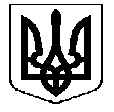 